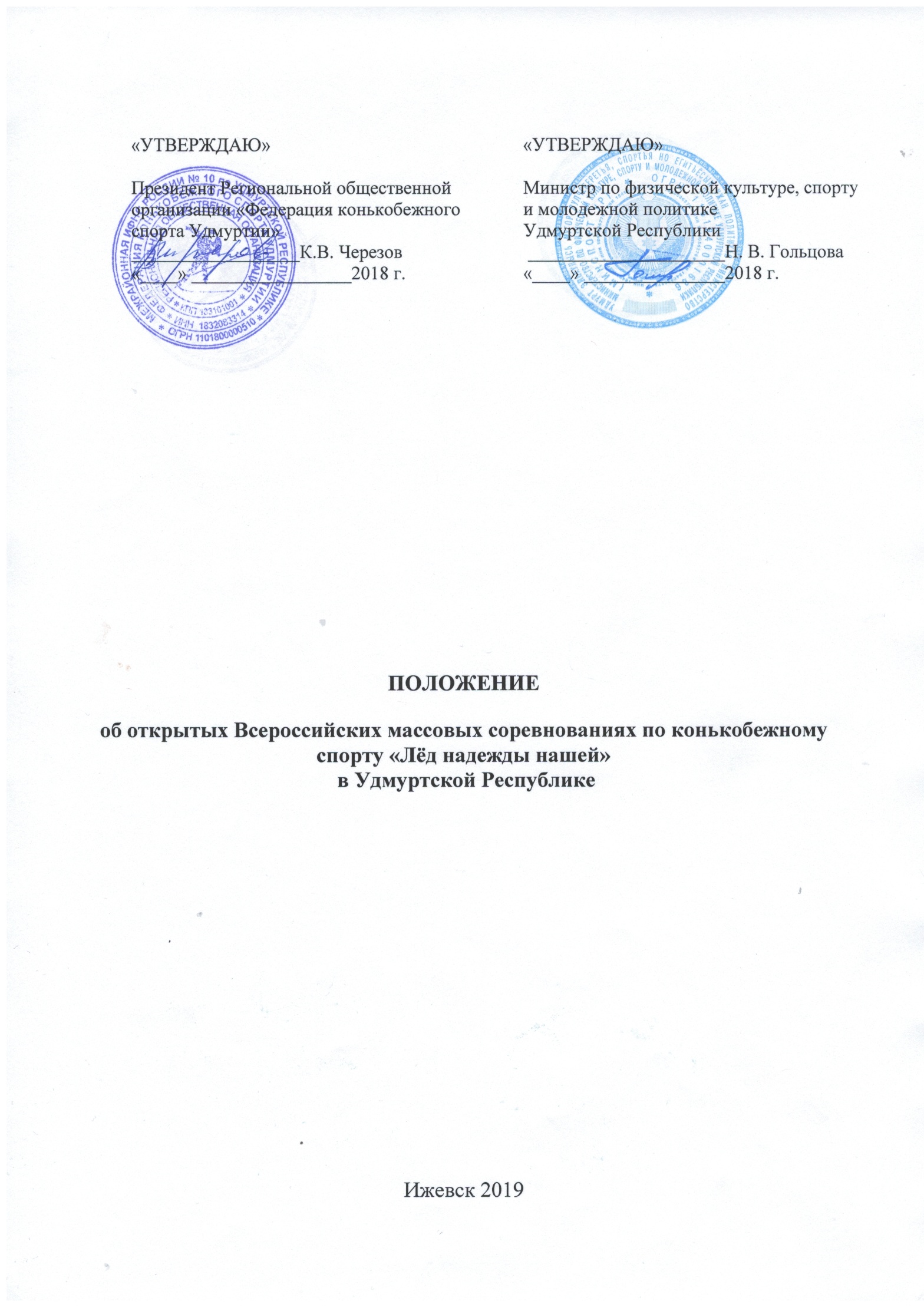 ОБЩИЕ ПОЛОЖЕНИЯОткрытые Всероссийские массовые соревнования по конькобежному спорту «Лед надежды нашей» в Удмуртской Республике (далее -   Соревнования) проводятся в целях:- привлечения граждан Удмуртской Республики к регулярным занятиям конькобежным спортом;- пропаганды физической культуры и спорта среди населения Удмуртской Республики;- профилактики и предупреждения правонарушений, наркомании, табакокурения, алкоголизма среди населения Удмуртской республики.МЕСТО И СРОКИ ПРОВЕДЕНИЯСоревнования проводятся 02 февраля 2019 года на КСК «Зенит» г. Ижевск, ул. Советская, д.33 ОРГАНИЗАТОРЫ СОРЕВНОВАНИЙОбщее руководство подготовкой и проведением Соревнований осуществляется Министерством спорта Российской Федерации (далее – Минспорт России) и Министерством по физической культуре, спорту и молодежной политике Удмуртской Республики (далее – Минспорт УР).Полномочия Минспорта УР, как организатора Соревнований осуществляются автономным учреждением Удмуртской Республики «Центр спортивной подготовки сборных команд» (далее – АУ УР «ЦСП»).            Непосредственное проведение Соревнований возлагается Региональную общественную организацию ««Федерация конькобежного спорта Удмуртии» (президент – Черезов Константин Владимирович).Главный судья соревнований – Иванов Александр Сергеевич, тел. 8-912-851-53-40.ТРЕБОВАНИЯ К УЧАСТНИКАМ И УСЛОВИЯ ИХ ДОПУСКАК участию в Соревнованиях допускаются граждане Российской Федерации и иностранных государств. К соревнованиям допускаются участники на любых моделях коньков.Соревнования проводятся по следующим группам:- 1 группа – обучающиеся общеобразовательных организаций с 1-го по 2-ой класс, включительно (мальчики и девочки);- 2 группа – обучающиеся общеобразовательных организаций с 3-его по 5-ый класс, включительно (мальчики и девочки);- 3 группа – обучающиеся общеобразовательных организаций с 6-го по 8-ой класс, включительно (юноши и девушки);- 4 группа – обучающиеся общеобразовательных организаций с 9-го по 11-ый класс, включительно (юноши и девушки);- 5 группа – мужчины и женщины (1991 г.р. – 1998 г.р.)- 6 группа - мужчины и женщины (1990 г.р. и старше)Участники соревнований допускаются только при наличии допуска врача (Приложение 1).ПРОГРАММА СОРЕВНОВАНИЙСоревнования личные.Дистанции:УСЛОВИЯ ПОДВЕДЕНИЯ ИТОГОВОпределение победителей и призеров Соревнований осуществляется в соответствии с действующими правилами вида спорта «конькобежный спорт», утвержденными Минспортом России, в каждой группе раздельно среди мальчиков и девочек, юношей и девушек, мужчин и женщин.НАГРАЖДЕНИЕУчастники, занявшие I-III места в каждой группе в личных видах программы, награждаются медалями и дипломами Минспорта России.Участникам соревнований вручается сувенирная продукция Минспорта России.УСЛОВИЯ ФИНАНСИРОВАНИЯФинансирование соревнований осуществляется Минспортом России, Минспортом УР за счет средств федерального, республиканского бюджетов и других привлеченных средств, в соответствии с действующим законодательством. Финансовые расходы, связанные с командированием участников в день Соревнований, обеспечиваются за счет собственных средств участников или командирующих организаций.Финансовые расходы, связанные с питанием участников в день проведения Соревнований, обеспечиваются за счет собственных средств участников. ОБЕСПЕЧЕНИЕ БЕЗОПАСНОСТИ УЧАСТНИКОВ И ЗРИТЕЛЕЙОбеспечение безопасности участников и зрителей осуществляется согласно требованиям Правил обеспечения безопасности при проведении официальных спортивных соревнований, утвержденных постановлением Правительства Российской Федерации от 18 апреля 2014 г. №353, а также требованиям правил соревнований по конькобежному спорту.Выполнение требований безопасности обеспечивают руководители учреждений (спортивных сооружений), привлекаемых для проведения мероприятия, контроль за выполнением требований и наличием акта технического обследования спортивного сооружения осуществляет главный судья соревнований.Соревнования центрального старта проводятся на объектах спорта, включённых во всероссийский реестр объектов спорта, в соответствии с Федеральным законом от 4 декабря 2007 года № 329-ФЗ «О физической культуре и спорте Российской Федерации»Оказание медицинской помощи осуществляется в соответствии с приказом Министерства здравоохранения Российской Федерации от 1 марта 2016 г. N 134н «О порядке оказания медицинской помощи лицам, занимающимся физической культурой и спортом (в том числе при подготовке и проведении физкультурных мероприятий и спортивных мероприятий), включая порядок медицинского осмотра лиц, желающих пройти спортивную подготовку, заниматься физической культурой и спортом в организациях и (или) выполнить нормативы испытаний (тестов) Всероссийского физкультурно-спортивного комплекса «Готов к труду и обороне».В местах проведения соревнований должен находиться квалифицированный медицинский персонал, контроль за обеспечением медицинского сопровождения осуществляет проводящая организация и Главный судья соревнований. Ответственность за жизнь и здоровье участников Соревнований в пути следования, выполнением участниками Соревнований правил техники безопасности, соблюдения дисциплины и порядка во время проведения Соревнований несут руководители команд и командирующей организацией.Х. СТРАХОВАНИЕ УЧАСТНИКОВУчастие в Соревнованиях осуществляется только при наличии договора (оригинала) о страховании жизни и здоровья от несчастных случаев, который представляется в комиссию по допуску участников на каждого участника Соревнований.Страхование участников Соревнований осуществляется организаторами мероприятия за счет внебюджетных источников в соответствии с действующим законодательством Российской Федерации при условии прохождения электронной регистрации участников Соревнований на сайте  http://csp18.ru/. (Приложение 2).ПОДАЧА ЗАЯВОК НА УЧАСТИЕКомиссия по допуску участников Соревнований работает:- с 28 января по 01 февраля 2019 года с 09:00 до 17:00 по адресу Базисная, 17, контактный телефон: 79-79-48;- 02 февраля 2019 года с 8:30 до 10:30  КСК «Зенит»Каждый участник Соревнований должен предоставить в комиссию по допуску участников следующие документы:- паспорт или свидетельство о рождении;- полис обязательного медицинского страхования;- справку о допуске врача или медицинская заявка (Приложение 1);- полис страхования (оригинал) жизни и здоровья от несчастных случаев. Комиссия по допуску участников контролирует правильность заполнения заявки и подлинность документов регистрирующихся участников.Каждому участнику Соревнований выдается сувенирная продукция мероприятия. Выдача сувенирной продукции участникам Соревнований осуществляет Комиссия по допуску участников в день проведения Соревнований. XII. ПРИМЕЧАНИЯПо вопросам организации и проведения Соревнований, программы и условий проведения соревнований обращаться по телефонам:8(3412) 50-01-88, главный специалист – эксперт отдела массовой физической культуры и адаптивного спорта Министерства по физической культуре, спорту и молодежной политике Удмуртской Республики -  Гребенщикова  Татьяна Сергеевна, grebenshhikova@minsport18.ru8(3412) 79-79-48, начальник отдела организации и проведения спортивных и физкультурных мероприятий АУ УР «ЦСП» - Санникова Анна Владиславовна,  sannikova-csp18@bk.ru.8(3412) 79-79-48, начальник отдела проведения спортивных мероприятий АУ УР «ЦСП» – Трубицына Ирина Александровна, trubicyna-ia@mail.ruОрганизаторы имеют право вносить изменения в данное положение, в том числе по причине неблагоприятных погодных условий.НАСТОЯЩЕЕ ПОЛОЖЕНИЕ ЯВЛЯЕТСЯ ОФИЦИАЛЬНЫМ ВЫЗОВОМ НА СОРЕВНОВАНИЯ Приложение № 1 к ПоложениюМЕДИЦИНСКАЯ ЗАЯВКАна участие в открытых Всероссийских массовых соревнованиях по конькобежному спорту «Лёд надежды нашей»от _______________________________________________________________(наименование общеобразовательного учреждения)Руководитель команды ______________________________________Допущено ______ чел.   Врач ___________________________________                                                                                                                                   МП                                   МП ЛПУРуководитель общеобразовательной организации ________________________________Руководитель мандатной комиссии _________________ ( ___________ )Приложение 2 к ПоложениюЗАЯВКАна страхование в открытых Всероссийских массовых соревнованиях по конькобежному спорту «Лёд надежды нашей»             от________________________________________________________________________(наименование организации, общеобразовательной школы, ДЮСШ, учебных заведений среднего и высшего профессионального образования)8.30 – 11.00 Работа комиссии по допуску участников, жеребьевка11.00-11.15Официальная церемония открытия11.15Старт соревнований13.30-14.30Церемония награждения победителей и призеров14.30-15.00Официальная церемония закрытияДистанцияГруппы50 м1, 2 группа100 м3,4,5 и 6 группа№ п/пФИО (полностью)Дата рожденияДопуск врача, печать ЛПУ123…№ п/пФ.И.О.( полностью)Дата рождения(число, месяц, год)Адрес регистрации(проживания)Контактный телефон